		ПРАЙС-ЛИСТ    ООО "БЗП"   ГОСТ 21520-89Продукция соответствует показателям плотности и прочности 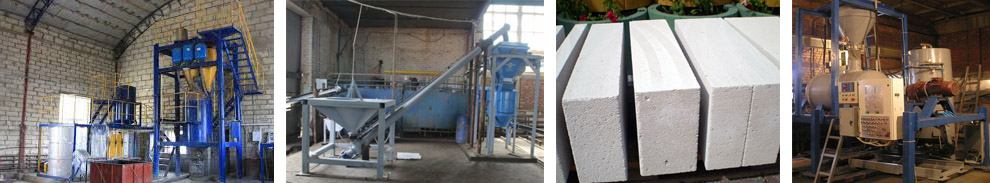 Длина перемычек считается кратно 10 см.             Цены указаны с учетом НДСМы - завод производитель! Только у нас Вы можете купить пенобетонные перемычки по ГОСТ-21520-89 с полным комплектом документов (пожарные, гигиенические сертификаты, ТУ, лабораторные анализы и т.д.)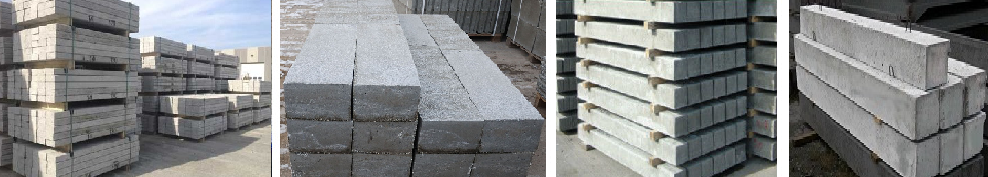 1) Имеют свою кубатуру.                                    Экономия!Пример: Объём одной перемычки 200*200*1800 мм. составляет 0.072 м3. Экономия около 200 руб. с ОДНОЙ перемычки!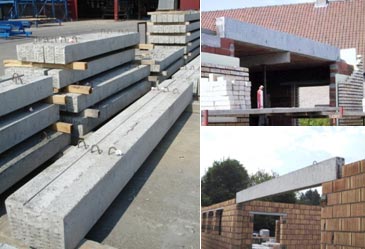 2) Лёгкие, тёплые, прочные.             Монтаж выполнят два человека, экономия времени и денег на спец. технику .Пример: (при равных размерах)Вес перемычки ЖБИ около 120 кг.                                          Вес нашей перемычки ВСЕГО 45 кг.3) Не нужно красить, нарезать, обрабатывать.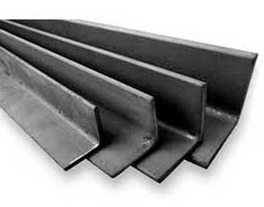 В отличии от железных уголков, которые изначально дешевле, НО их нужно резать (+150руб.), красить (+200руб.), а также Вы получите замечательный мостик холода! Кстати! Уголки не имеют кубатуры, т.е. дополнительный расход на строительные блоки!Внешний видНаименованиеРазмеры блока, ммЦена за М3Руб.розницаЦена за М3Руб.оптЦена за пачку с упаковкой оптоваяПЕНОБЕТОННЫЕ БЛОКИ ПЛОТНОСТЬ D -700ПЕНОБЕТОННЫЕ БЛОКИ ПЛОТНОСТЬ D -700ПЕНОБЕТОННЫЕ БЛОКИ ПЛОТНОСТЬ D -700ПЕНОБЕТОННЫЕ БЛОКИ ПЛОТНОСТЬ D -700ПЕНОБЕТОННЫЕ БЛОКИ ПЛОТНОСТЬ D -700ПЕНОБЕТОННЫЕ БЛОКИ ПЛОТНОСТЬ D -700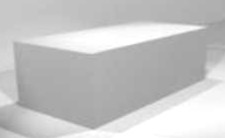 600-йПачка 40 шт.( 1, 44 М3 )600х300х200280027504008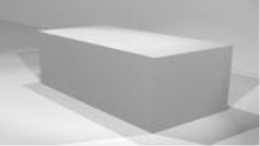 588-йПачка 40 шт.( 1, 36 М3 )588х288х200280027503792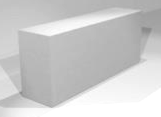 388-йПачка 90 шт.( 1, 31 М3 )388х200х188280027503657Внешний видНаименованиеРазмеры блока, ммРазмеры блока, ммЦена за М3Руб.розницаЦена за М3Руб.оптПеремычки газобетонные армированные ППБ  плотность D   900 - 1200Перемычки газобетонные армированные ППБ  плотность D   900 - 1200Перемычки газобетонные армированные ППБ  плотность D   900 - 1200Перемычки газобетонные армированные ППБ  плотность D   900 - 1200Перемычки газобетонные армированные ППБ  плотность D   900 - 1200Перемычки газобетонные армированные ППБ  плотность D   900 - 1200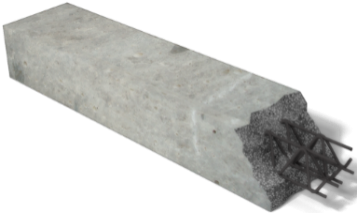 1-3/0,1/0,18100*180мм L= 1-2,9м100*180мм L= 1-2,9м17000145001-3/0,1/0,2100*200мм L= 1-2,9м100*200мм L= 1-2,9м1700014500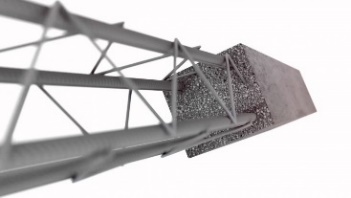 1-3/0,2/0,18200*180мм L= 1-2,5м200*180мм L= 1-2,5м14000115001-3/0,2/0,2200*200мм L= 1-2,9м200*200мм L= 1-2,9м1400011500